Simplification web-based surveyunderstanding the effectiveness of IRS noticesInternal Revenue ServiceJune 2012 Table of ContentsAppendix 1: Screener and QuestionsCP20 ………………………………………………………………………………….....3CP30A .……………………………………………………………………………..…...7CP60 ……………………………………………………………………………….…..11CP63 …………………………………………………………………………………...15CP19 …………………………………………………………………………………...19CP51A .………………………………………………………………………………...23CP62 …………………………………………………………………………………...27CP05.…………………………………………………………………………………...30CP102...………………………………………………………………………………...34CP112…………………………………………………………………………………...38CP518…………………………………………………………………………………...42Appendix 2: Sample Survey Invitations ……………………………………………………………47Appendix 2Survey Invitation Example:Below is an example of a sample survey invitation.  Our invitation will include #OMB#1545-1432 and PRA Statement, the amount of time it will take to complete the survey and the fact that it is voluntary.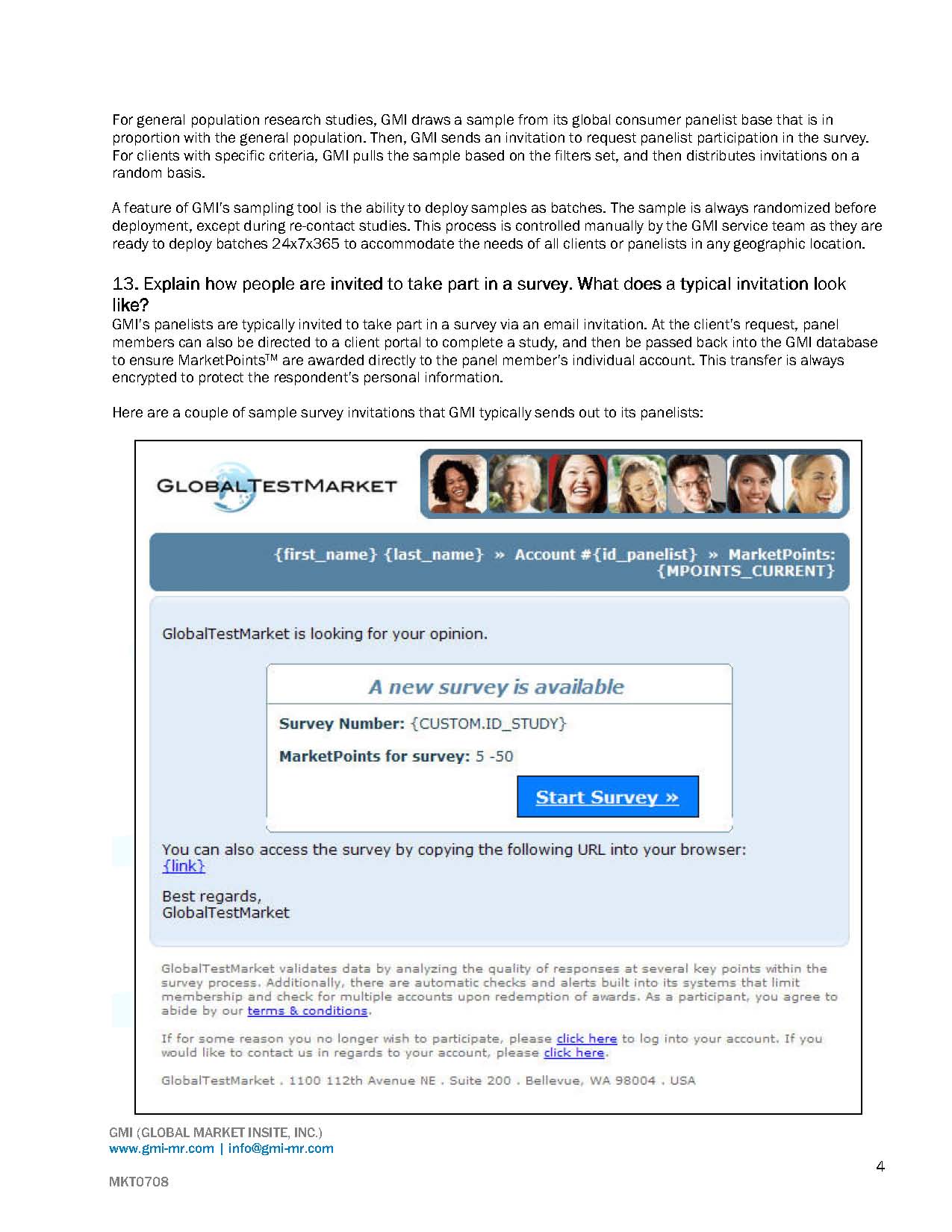 CP20  (Changes to your tax return—holding refund)Total N=400We are conducting a web-based survey for the IRS to determine the effectiveness of its notices. The survey is voluntary, and your identity will remain anonymous. The survey will only take about 20 minutes to complete. It involves reading and answering questions about two notices; there are 7 pages in all.Ask everyone; Single responseWhat is your gender?(  ) Male(  ) FemaleAsk everyone; Single response(  ) Under 18 (TERMINATE)(  ) 18–29(  ) 30–39(  ) 40–49(  ) 50–59(  ) 60+Ask everyone; Single responseWhat is your marital status?(  ) Married(  ) Single(  ) Divorced/Separated(  ) WidowedAsk everyone; Single responseWhich of the following categories includes your annual household income?(  ) Under $25,000(  ) $25,000–$34,999(  ) $35,000–$49,999(  ) $50,000–$74,999(  ) $75,000–$99,999(  ) $100,000–$149,999(  ) $150,000 or more(  ) Prefer not to sayAre you of Hispanic or Latino origin (ethnicity?)(  ) Yes(  ) NoWhat is your race? Please select one or more. Are you…[ACCEPT ALL MULTIPLE ANSWERS] (  ) White(  ) Black or African American(  ) Asian (  ) Native Hawaiian or other Pacific Islander(  ) American Indian or Alaskan NativeAsk everyone; Single response; Drop-down menuIn which state is your primary residence?Ask everyone; Single responseHave you paid federal taxes in the past 5 years?(  ) Yes(  ) No (TERMINATE)Read through the document; you must review all pages before moving forward (click above to navigate through the pages). Use the scroll bar on the right to scroll through each page.If you find a section confusing or hard to understand, click on it with your mouse to indicate that it’s confusing. Once you’ve read all the pages, you’ll be asked a series of questions about what you just read.The participant reads (and clicks) through all the pages and is taken to a series of comprehension questions. The participant is able to go back and review the document at any time. If the participant doesn’t click on anything, before advancing to the comprehension questions, a reminder will pop up:“Do you want to mark anything as confusing or hard to understand? If you do, you can go back to any page and mark the document. Otherwise, you can continue to the questions.” If the participant has marked items, an open-ended question will appear:"You marked [X] section(s) as confusing or hard to understand. Describe what was most confusing to you."For Q1–Q6, display this instruction on top of the document viewer: "Please answer the following questions related to the document. You may click on any page for reference as you consider the questions."Ask everyone; Radio buttons; Randomize statements; Multi-responseWhy have you received this notice? Mark all that apply.(X) The IRS made a change to my tax return(  ) I filed an incomplete 1040A(  ) The IRS increased my tax bracket(X) I owe additional taxAsk everyone; Radio buttons; Randomize statements; Single responseWhat is the total amount you need to pay the IRS?(  ) $1,000.00(X) Nothing, I have a previous overpayment(  ) $11,000.00(  ) Nothing, the IRS owes me a Fuel Tax CreditAsk everyone; Radio buttons; Randomize statements; Multi-responseWhat will happen if you don't respond? Mark all that apply.(X) The IRS will process the change regardless, send me a letter of determination and any remaining refund(  ) The notice doesn't say(X) I will owe more money since there will be additional interest and, possibly, penalties(  ) The IRS will hold my refund indefinitelyAsk everyone; Radio buttons; Randomize statements; Multi-responseWhat should you do if you disagree with the proposed changes? Mark all that apply.(X) Sign the response form, pay the additional tax now, and file a claim for a refund at a later date(X) Sign the response form, pay the additional tax now, and contest the issue in US Tax Court(X) Submit a signed statement explaining why I disagree with copies of supporting documents(  ) File an amended tax returnAsk everyone, Radio buttons, Randomize statements; Single responseWhy were there changes made to your return?(  ) To disallow a deduction(  ) To change the total exemption amount(X) To remove a credit that was claimed(  ) To change the total income amountAsk everyone; open ended. Enable red text pop-up for all typing within the box that does not meet the criteria (non-numbers, >9,999, etc.). Red text should read "Please enter a number."How much did your tax increase?(  ) [OE, must be a number, can include "," and "."] Correct = $1,000.00Ask everyone; Radio buttons, 1–5; Randomize statementsBased on the document you just reviewed, please tell us how much you agree or disagree with the following statements, where 5 is “Strongly agree” and 1 is “Strongly disagree.”The notice is well organized It is easy for me to understand the content and wording in the noticeThe notice is visually clearThe typeface and type size are easy to readThe notice helps me understand my situationThe tone of the notice is better than I expectedThe tone of the notice is respectfulThe notice looks better than I expectedThe notice is straightforwardThe notice explains the IRS’s decisions and the reasoning behind themThe notice helps me understand what actions I can take nextThe notice anticipates my questionsThe notice provides an appropriate level of detailThe notice provides factual information for me to base my decision onThe notice makes me feel that the IRS wants me to be well informedThe notice makes me feel like I can contact the IRS for help if I need itAsk everyone; Radio buttonsTo what extent does the presentation and tone of the notice make you more likely to read the entire document?(  ) Much more likely(  ) Somewhat more likely(  ) No difference(  ) Somewhat less likely(  ) Much less likelyAsk everyone; Radio buttons; Randomize statements If you received this notice, what would you do? The more honest you can be about your response, the more it will help us create effective communications. Mark all that apply:(  ) Not open it immediately; wait a few days/weeks until I had the time to focus on it(  ) Contact an accountant for help(  ) Call the IRS(  ) Go to the IRS website (www.irs.gov) for help (  ) Find an IRS publication for an explanation (  ) Find an IRS tax clinic(  ) Wait to see if I receive another notice(  ) I wouldn't do anything(  ) Return the Response form(  ) Not return the Response form(  ) Other (please specify) [OE]Repeat all questions from after the screener for the other version (Before or After).Show the wireframe document and allow the respondent to click on only one document.Click on the document that provided a clearer explanation for what you needed to do.Ask everyone; Open-ended text boxWhat is it about this notice that made it clearer?Ask everyone; Open-ended text boxIs there any other information that was left out, but would have helped you respond? If so, please describe.The Paperwork Reduction Act requires that the IRS display an OMB Control Number on all public information requests. The OMB Control Number for this study is XXXX.XXXX. Also, if you have any comments regarding the time estimates associated with this study or suggestions on making this process simpler, please write to the Internal Revenue Service, Tax Products Coordinating Committee, SE:W:CAR:MP:T:T:SP, 1111 Constitution Ave. NW, Washington, DC 20224.CP30A (Reduced penalty—refund due)Total N=400We are conducting a web-based survey for the IRS to determine the effectiveness of its notices. The survey is voluntary, and your identity will remain anonymous. The survey will only take about 20 minutes to complete. It involves reading and answering questions about two notices; there are 4 pages in all.Ask everyone; Single responseWhat is your gender?(  ) Male(  ) FemaleAsk everyone; Single response(  ) Under 18 (TERMINATE)(  ) 18–29(  ) 30–39(  ) 40–49(  ) 50–59(  ) 60+Ask everyone; Single responseWhat is your marital status?(  ) Married(  ) Single(  ) Divorced/Separated(  ) WidowedAsk everyone; Single responseWhich of the following categories includes your annual household income?(  ) Under $25,000(  ) $25,000–$34,999(  ) $35,000–$49,999(  ) $50,000–$74,999(  ) $75,000–$99,999(  ) $100,000–$149,999(  ) $150,000 or more(  ) Prefer not to sayAre you of Hispanic or Latino origin (ethnicity?)(  ) Yes(  ) NoWhat is your race? Please select one or more. Are you…[ACCEPT ALL MULTIPLE ANSWERS] (  ) White(  ) Black or African American(  ) Asian (  ) Native Hawaiian or other Pacific Islander(  ) American Indian or Alaskan NativeAsk everyone; Single response; Drop-down menuIn which state is your primary residence?Ask everyone; Single responseHave you paid federal taxes in the past 5 years?(  ) Yes(  ) No (TERMINATE)Read through the document; you must review all pages before moving forward (click above to navigate through the pages). Use the scroll bar on the right to scroll through each page.If you find a section confusing or hard to understand, click on it with your mouse to indicate that it’s confusing. Once you’ve read all the pages, you’ll be asked a series of questions about what you just read.The participant reads (and clicks) through all the pages and is taken to a series of comprehension questions. The participant is able to go back and review the document at any time. If the participant doesn’t click on anything, before advancing to the comprehension questions, a reminder will pop up:“Do you want to mark anything as confusing or hard to understand? If you do, you can go back to any page and mark the document. Otherwise, you can continue to the questions.” If the participant has marked items, an open-ended question will appear:"You marked [X] section(s) as confusing or hard to understand. Describe what was most confusing to you."For Q1–Q6, display this instruction on top of the document viewer: "Please answer the following questions related to the document. You may click on any page for reference as you consider the questions."Ask everyone; Radio buttons; Randomize statements; Multi-responseWhy have you received this notice? Mark all that apply.(  ) I need to submit a Form 2210(X) My penalties have been reduced or eliminated(  ) My taxes have been reduced or eliminated(X) I'm due a refundAsk everyone; Radio buttons; Randomize statements; Single responseHow much did you over estimate your penalty?(  ) $200.00(X) $800.00(  ) $14,000.00(  ) I don't knowAsk everyone; Radio buttons; Randomize statements; Single responseWhy was your tax penalty reduced?(X) The notice doesn't say, but I can contact the IRS or see Form 2210 for more information(  ) I underestimated my taxes(  ) The IRS made a mistake in calculating the penalty(  ) I suffered a disasterAsk everyone; Radio buttons; Randomize statements; Single responseWhat do you need to do to receive your refund?(  ) Submit the stub at the end of this notice(  ) Visit www.irs.gov or call 1-800-829-3676(X) I don't need to do anything(  ) File an amended tax returnAsk everyone; Radio buttons; Randomize statements; Multi-response Why have you received a penalty? Mark all that apply.(  ) The notice doesn’t say(X) I underestimated my taxes(X) I didn't pay my taxes in full(  ) I didn't account for additional interest and penaltiesAsk everyone; Radio buttons; Randomize statements; Single responseWhen will you receive your 2010 tax refund? (  ) After I submit an amended tax return(  ) The notice doesn't say(  ) I won't receive a refund(X) In 4–8 weeks as long as I don't owe other tax or debtsAsk everyone; Radio buttons, 1–5; Randomize statementsBased on the document you just reviewed, please tell us how much you agree or disagree with the following statements, where 5 is “Strongly agree” and 1 is “Strongly disagree.”The notice is well organized It is easy for me to understand the content and wording in the noticeThe notice is visually clearThe typeface and type size are easy to readThe notice helps me understand my situationThe tone of the notice is better than I expectedThe tone of the notice is respectfulThe notice looks better than I expectedThe notice is straightforwardThe notice explains the IRS’s decisions and the reasoning behind themThe notice helps me understand what actions I can take nextThe notice anticipates my questionsThe notice provides an appropriate level of detailThe notice provides factual information for me to base my decision onThe notice makes me feel that the IRS wants me to be well informedThe notice makes me feel like I can contact the IRS for help if I need itAsk everyone; Radio buttonsTo what extent does the presentation and tone of the notice make you more likely to read the entire document?(  ) Much more likely(  ) Somewhat more likely(  ) No difference(  ) Somewhat less likely(  ) Much less likelyAsk everyone; Radio buttons; Randomize statements If you received this notice, what would you do? The more honest you can be about your response, the more it will help us create effective communications. Mark all that apply:(  ) Not open it immediately; wait a few days/weeks until I had the time to focus on it(  ) Contact an accountant for help(  ) Call the IRS(  ) Go to the IRS website (www.irs.gov) for help (  ) Find an IRS publication for an explanation (  ) Find an IRS tax clinic(  ) Wait to see if I receive another notice(  ) I wouldn't do anything(  ) Other (please specify) [OE]Repeat all questions from after the screener for the other version (Before or After).Show the wireframe document and allow the respondent to click on only one document.Click on the document that provided a clearer explanation for what you needed to do.Ask everyone; Open-ended text boxWhat is it about this notice that made it clearer?Ask everyone; Open-ended text boxIs there any other information that was left out, but would have helped you respond? If so, please describe.The Paperwork Reduction Act requires that the IRS display an OMB Control Number on all public information requests. The OMB Control Number for this study is XXXX.XXXX. Also, if you have any comments regarding the time estimates associated with this study or suggestions on making this process simpler, please write to the Internal Revenue Service, Tax Products Coordinating Committee, SE:W:CAR:MP:T:T:SP, 1111 Constitution Ave. NW, Washington, DC 20224.CP60 (Changes to your tax return—amount due)Total N=400We are conducting a web-based survey for the IRS to determine the effectiveness of its notices. The survey is voluntary, and your identity will remain anonymous. The survey will only take about 20 minutes to complete. It involves reading and answering questions about two notices; there are 7 pages in all.Ask everyone; Single responseWhat is your gender?(  ) Male(  ) FemaleAsk everyone; Single response(  ) Under 18 (TERMINATE)(  ) 18–29(  ) 30–39(  ) 40–49(  ) 50–59(  ) 60+Ask everyone; Single responseWhat is your marital status?(  ) Married(  ) Single(  ) Divorced/Separated(  ) WidowedAsk everyone; Single responseWhich of the following categories includes your annual household income?(  ) Under $25,000(  ) $25,000–$34,999(  ) $35,000–$49,999(  ) $50,000–$74,999(  ) $75,000–$99,999(  ) $100,000–$149,999(  ) $150,000 or more(  ) Prefer not to sayAre you of Hispanic or Latino origin (ethnicity?)(  ) Yes(  ) NoWhat is your race? Please select one or more. Are you…[ACCEPT ALL MULTIPLE ANSWERS] (  ) White(  ) Black or African American(  ) Asian (  ) Native Hawaiian or other Pacific Islander(  ) American Indian or Alaskan NativeAsk everyone; Single responseHave you paid federal taxes in the past 5 years?(  ) Yes(  ) No (TERMINATE)Read through the document; you must review all pages before moving forward (click above to navigate through the pages). Use the scroll bar on the right to scroll through each page.If you find a section confusing or hard to understand, click on it with your mouse to indicate that it’s confusing. Once you’ve read all the pages, you’ll be asked a series of questions about what you just read.The participant reads (and clicks) through all the pages and is taken to a series of comprehension questions. The participant is able to go back and review the document at any time. If the participant doesn’t click on anything, before advancing to the comprehension questions, a reminder will pop up:“Do you want to mark anything as confusing or hard to understand? If you do, you can go back to any page and mark the document. Otherwise, you can continue to the questions.” If the participant has marked items, an open-ended question will appear:"You marked [X] section(s) as confusing or hard to understand. Describe what was most confusing to you."For Q1–Q6, display this instruction on top of the document viewer: "Please answer the following questions related to the document. You may click on any page for reference as you consider the questions."Ask everyone; Radio buttons; Randomize statements; Multi-responseWhy have you received this notice? Mark all that apply.(  ) The information I reported on my 1040 is different from what others reported to the IRS(X) The IRS made changes to my tax return(X) I don't qualify for credits I claimed(  ) I need to refile my tax returnAsk everyone; Radio buttons; Randomize statements; Single responseWhat action does the notice instruct you to take? (X) Pay the amount due(  ) File an amended return(  ) Disregard this notice if I'd prefer another arrangement(  ) Calculate my misapplied creditsAsk everyone; Radio buttons; Randomize statements; Single responseHow long has interest been accruing? Mark all that apply.(X) Since April 2010(X) Since the date my tax return was due(  ) Since 2009 (  ) The notice doesn't sayAsk everyone; Radio buttons; Randomize statements; Multi-responseIf you can't pay the amount due, what action does the notice instruct you to take?(  ) It doesn't suggest any actions(X) Contact the IRS to make payment arrangements(  ) Appeal in writing by sending a certified letter(X) Pay as much as I can Ask everyone; Radio buttons; Randomize statements; Single responseIf you pay by March 2, how much interest will you be charged?(X) $100.00(  ) The notice doesn't say(  ) $100.00 plus any additional interest charges(  ) No interest if I pay by March 2Ask everyone, Radio buttons, Randomize statements; Single responseWhy was your account adjusted?(X) To remove credits that were claimed(  ) I don't know(  ) To disallow a deduction(  ) To change the total income amountAsk everyone; Radio buttons, 1–5; Randomize statementsBased on the document you just reviewed, please tell us how much you agree or disagree with the following statements, where 5 is “Strongly agree” and 1 is “Strongly disagree.”The notice is well organized It is easy for me to understand the content and wording in the noticeThe notice is visually clearThe typeface and type size are easy to readThe notice helps me understand my situationThe tone of the notice is better than I expectedThe tone of the notice is respectfulThe notice looks better than I expectedThe notice is straightforwardThe notice explains the IRS’s decisions and the reasoning behind themThe notice helps me understand what actions I can take nextThe notice anticipates my questionsThe notice provides an appropriate level of detailThe notice provides factual information for me to base my decision onThe notice makes me feel that the IRS wants me to be well informedThe notice makes me feel like I can contact the IRS for help if I need itAsk everyone; Radio buttonsTo what extent does the presentation and tone of the notice make you more likely to read the entire document?(  ) Much more likely(  ) Somewhat more likely(  ) No difference(  ) Somewhat less likely(  ) Much less likelyAsk everyone; Radio buttons; Randomize statements If you received this notice, what would you do? The more honest you can be about your response, the more it will help us create effective communications. Mark all that apply:(  ) Not open it immediately; wait a few days/weeks until I had the time to focus on it(  ) Contact an accountant for help(  ) Call the IRS(  ) Go to the IRS website (www.irs.gov) for help (  ) Find an IRS publication for an explanation (  ) Find an IRS tax clinic(  ) Wait to see if I receive another notice(  ) I wouldn't do anything(  ) Pay in full(  ) Request an installment plan or some other payment arrangement(  ) Not pay(  ) Other (please specify) [OE]Repeat all questions from after the screener for the other version (Before or After).Show the wireframe document and allow the respondent to click on only one document.Click on the document that provided a clearer explanation for what you needed to do.Ask everyone; Open-ended text boxWhat is it about this notice that made it clearer?Ask everyone; Open-ended text boxIs there any other information that was left out, but would have helped you respond? If so, please describe.The Paperwork Reduction Act requires that the IRS display an OMB Control Number on all public information requests. The OMB Control Number for this study is XXXX.XXXX. Also, if you have any comments regarding the time estimates associated with this study or suggestions on making this process simpler, please write to the Internal Revenue Service, Tax Products Coordinating Committee, SE:W:CAR:MP:T:T:SP, 1111 Constitution Ave. NW, Washington, DC 20224.CP63 (Missing tax return—holding refund )Total N=400We are conducting a web-based survey for the IRS to determine the effectiveness of its notices. The survey is voluntary, and your identity will remain anonymous. The survey will only take about 20 minutes to complete. It involves reading and answering questions about two notices; there are 4 pages in all.Ask everyone; Single responseWhat is your gender?(  ) Male(  ) FemaleAsk everyone; Single response(  ) Under 18 (TERMINATE)(  ) 18–29(  ) 30–39(  ) 40–49(  ) 50–59(  ) 60+Ask everyone; Single responseWhat is your marital status?(  ) Married(  ) Single(  ) Divorced/Separated(  ) WidowedAsk everyone; Single responseWhich of the following categories includes your annual household income?(  ) Under $25,000(  ) $25,000–$34,999(  ) $35,000–$49,999(  ) $50,000–$74,999(  ) $75,000–$99,999(  ) $100,000–$149,999(  ) $150,000 or more(  ) Prefer not to sayAre you of Hispanic or Latino origin (ethnicity?)(  ) Yes(  ) NoWhat is your race? Please select one or more. Are you…[ACCEPT ALL MULTIPLE ANSWERS] (  ) White(  ) Black or African American(  ) Asian (  ) Native Hawaiian or other Pacific Islander(  ) American Indian or Alaskan NativeAsk everyone; Single response; Drop-down menuIn which state is your primary residence?Ask everyone; Single responseHave you paid federal taxes in the past 5 years?(  ) Yes(  ) No (TERMINATE)Read through the document; you must review all pages before moving forward (click above to navigate through the pages). Use the scroll bar on the right to scroll through each page.If you find a section confusing or hard to understand, click on it with your mouse to indicate that it’s confusing. Once you’ve read all the pages, you’ll be asked a series of questions about what you just read.The participant reads (and clicks) through all the pages and is taken to a series of comprehension questions. The participant is able to go back and review the document at any time. If the participant doesn’t click on anything, before advancing to the comprehension questions, a reminder will pop up:“Do you want to mark anything as confusing or hard to understand? If you do, you can go back to any page and mark the document. Otherwise, you can continue to the questions.” If the participant has marked items, an open-ended question will appear:"You marked [X] section(s) as confusing or hard to understand. Describe what was most confusing to you."For Q1–Q6, display this instruction on top of the document viewer: "Please answer the following questions related to the document. You may click on any page for reference as you consider the questions."Ask everyone; Radio buttons; Randomize statements; Multi-responseWhy have you received this notice? Mark all that apply.(X) My refund is being held(X) I didn't file my 2006 return(  ) I didn't file my 2007 return(  ) The IRS is reviewing my tax returnAsk everyone; Radio buttons; Randomize statements; Multi-responseWhat are the benefits of filing my own tax return now?(  ) Speed up the process(X) Avoid additional penalties(X) Claim all the correct exemptions, deduction, and credits that I deserve(  ) Avoid legal prosecutionAsk everyone; Radio buttons; Randomize statements; Single responseWhat action does the notice instruct you to take? (X) File my 2006 return(  ) Wait for the IRS to determine whether I owe any taxes(  ) Pay my past due amount and any current payments immediately(  ) Pay my taxes for this yearAsk everyone; Radio buttons; Randomize statements; Multi-responseIf you don't file your tax return, what will happen? Mark all that apply:(X) The IRS will calculate my taxes for me(X) I will be charged additional penalties and interest(  ) The IRS will keep all of my refund(  ) Nothing, the IRS will send my refund after they've completed their reviewAsk everyone; Radio buttons; Randomize statements; Single responseAre you due a 2007 tax refund? (  ) After I submit my tax return(X) It depends on the amount of taxes I still owe(  ) I won't receive a refund(  ) The notice doesn't say what will happen to my refundAsk everyone; open ended; Randomize statements; Single responseWhen will you receive your refund?(  ) As soon as the IRS completes their review(  ) Up to 12 week from the date of the notice(X) Up to 12 weeks from when I file my return(  ) I won't; the IRS is keeping it because I didn't file my tax returnAsk everyone; Radio buttons, 1–5; Randomize statementsBased on the document you just reviewed, please tell us how much you agree or disagree with the following statements, where 5 is “Strongly agree” and 1 is “Strongly disagree.”The notice is well organized It is easy for me to understand the content and wording in the noticeThe notice is visually clearThe typeface and type size are easy to readThe notice helps me understand my situationThe tone of the notice is better than I expectedThe tone of the notice is respectfulThe notice looks better than I expectedThe notice is straightforwardThe notice explains the IRS’s decisions and the reasoning behind themThe notice helps me understand what actions I can take nextThe notice anticipates my questionsThe notice provides an appropriate level of detailThe notice provides factual information for me to base my decision onThe notice makes me feel that the IRS wants me to be well informedThe notice makes me feel like I can contact the IRS for help if I need itAsk everyone; Radio buttonsTo what extent does the presentation and tone of the notice make you more likely to read the entire document?(  ) Much more likely(  ) Somewhat more likely(  ) No difference(  ) Somewhat less likely(  ) Much less likelyAsk everyone; Radio buttons; Randomize statements If you received this notice, what would you do? The more honest you can be about your response, the more it will help us create effective communications. Mark all that apply:(  ) Not open it immediately; wait a few days/weeks until I had the time to focus on it(  ) Contact an accountant for help(  ) Call the IRS(  ) Go to the IRS website (www.irs.gov) for help (  ) Find an IRS publication for an explanation (  ) Find an IRS tax clinic(  ) Wait to see if I receive another notice(  ) I wouldn't do anything(  ) File my tax return(  ) Not file my tax return(  ) Other (please specify) [OE]Repeat all questions from after the screener for the other version (Before or After).Show the wireframe document and allow the respondent to click on only one document.Click on the document that provided a clearer explanation for what you needed to do.Ask everyone; Open-ended text boxWhat is it about this notice that made it clearer?Ask everyone; Open-ended text boxIs there any other information that was left out, but would have helped you respond? If so, please describe.The Paperwork Reduction Act requires that the IRS display an OMB Control Number on all public information requests. The OMB Control Number for this study is XXXX.XXXX. Also, if you have any comments regarding the time estimates associated with this study or suggestions on making this process simpler, please write to the Internal Revenue Service, Tax Products Coordinating Committee, SE:W:CAR:MP:T:T:SP, 1111 Constitution Ave. NW, Washington, DC 20224.CP19  (Change to your tax return—amount due)Total N=400We are conducting a web-based survey for the IRS to determine the effectiveness of its notices. The survey is voluntary, and your identity will remain anonymous. The survey will only take about 20 minutes to complete. It involves reading and answering questions about two notices; there are 8 pages in all.Ask everyone; Single responseWhat is your gender?(  ) Male(  ) FemaleAsk everyone; Single response(  ) Under 18 (TERMINATE)(  ) 18–29(  ) 30–39(  ) 40–49(  ) 50–59(  ) 60+Ask everyone; Single responseWhat is your marital status?(  ) Married(  ) Single(  ) Divorced/Separated(  ) WidowedAsk everyone; Single responseWhich of the following categories includes your annual household income?(  ) Under $25,000(  ) $25,000–$34,999(  ) $35,000–$49,999(  ) $50,000–$74,999(  ) $75,000–$99,999(  ) $100,000–$149,999(  ) $150,000 or more(  ) Prefer not to sayAre you of Hispanic or Latino origin (ethnicity?)(  ) Yes(  ) NoWhat is your race? Please select one or more. Are you…[ACCEPT ALL MULTIPLE ANSWERS] (  ) White(  ) Black or African American(  ) Asian (  ) Native Hawaiian or other Pacific Islander(  ) American Indian or Alaskan NativeAsk everyone; Single response; Drop-down menuIn which state is your primary residence?Ask everyone; Single responseHave you paid federal taxes in the past 5 years?(  ) Yes(  ) No (TERMINATE)Read through the document; you must review all pages before moving forward (click above to navigate through the pages). Use the scroll bar on the right to scroll through each page.If you find a section confusing or hard to understand, click on it with your mouse to indicate that it’s confusing. Once you’ve read all the pages, you’ll be asked a series of questions about what you just read.The participant reads (and clicks) through all the pages and is taken to a series of comprehension questions. The participant is able to go back and review the document at any time. If the participant doesn’t click on anything, before advancing to the comprehension questions, a reminder will pop up:“Do you want to mark anything as confusing or hard to understand? If you do, you can go back to any page and mark the document. Otherwise, you can continue to the questions.” If the participant has marked items, an open-ended question will appear:"You marked [X] section(s) as confusing or hard to understand. Describe what was most confusing to you."For Q1–Q6, display this instruction on top of the document viewer: "Please answer the following questions related to the document. You may click on any page for reference as you consider the questions."Ask everyone; Radio buttons; Randomize statements; Multi-responseWhy have you received this notice?(X) The IRS made a change to my tax return(  ) I need to file an amended tax return(X) I owe additional tax(  ) The IRS needs additional information to complete its review of my tax returnAsk everyone; open ended. Enable red text pop-up for all typing within the box that does not meet the criteria (non-numbers, >9,999, etc.). Red text should read "Please enter a number."How much was your tax increased?(  ) [OE, must be a number, can include "," and "."] Correct = $1,500.00Ask everyone; Radio buttons; Randomize statements; Multi-responseWhat action does the notice instruct you to take, if you agree? Mark all that apply.(X) Complete the Response form(X) Pay the amount due if I agree with the changes to my return(X) Compare my tax return to the changes the IRS made(  ) Wait for the assessment and collection of the additional taxAsk everyone; Radio buttons; Randomize statements; Multi-responseWhat action(s) does the Response form instruct you to take? Mark all that apply.(X) Give my contact information(  ) File an amended tax return(X) Send the completed form to the IRS and payment if I agree, OR any supporting documents if I disagree with the information listed(  ) Return the form with my returnAsk everyone; Radio buttons; Randomize statements; Single response How much do you owe the IRS? Mark all that apply.(  ) $6,500.00 only, if I pay by April 2, 2009(X) $6,500.00 plus penalties and interest, if I pay by April 2, 2009(  ) $5,000.00 (  ) $1,500.00Ask everyone, Radio buttons, Randomize statements; Single responseWhy was your account corrected?(  ) To disallow a deduction(  ) To change the total exemption amount(X) To remove a credit that was claimed(  ) To change the total income amountAsk everyone; Radio buttons, 1–5; Randomize statementsBased on the document you just reviewed, please tell us how much you agree or disagree with the following statements, where 5 is “Strongly agree” and 1 is “Strongly disagree.”The notice is well organized It is easy for me to understand the content and wording in the noticeThe notice is visually clearThe typeface and type size are easy to readThe notice helps me understand my situationThe tone of the notice is better than I expectedThe tone of the notice is respectfulThe notice looks better than I expectedThe notice is straightforwardThe notice explains the IRS’s decisions and the reasoning behind themThe notice helps me understand what actions I can take nextThe notice anticipates my questionsThe notice provides an appropriate level of detailThe notice provides factual information for me to base my decision onThe notice makes me feel that the IRS wants me to be well informedThe notice makes me feel like I can contact the IRS for help if I need itAsk everyone; Radio buttonsTo what extent does the presentation and tone of the notice make you more likely to read the entire document?(  ) Much more likely(  ) Somewhat more likely(  ) No difference(  ) Somewhat less likely(  ) Much less likelyAsk everyone; Radio buttons; Randomize statements If you received this notice, what would you do? The more honest you can be about your response, the more it will help us create effective communications. Mark all that apply:(  ) Not open it immediately; wait a few days/weeks until I had the time to focus on it(  ) Contact an accountant for help(  ) Call the IRS(  ) Go to the IRS website (www.irs.gov) for help (  ) Find an IRS publication for an explanation (  ) Find an IRS tax clinic(  ) Wait to see if I receive another notice(  ) I wouldn't do anything(  ) Pay in full(  ) Request an installment plan or some other payment arrangement(  ) Not pay(  ) Other (please specify) [OE]Repeat all questions from after the screener for the other version (Before or After).Show the wireframe document and allow the respondent to click on only one document.Click on the document that provided a clearer explanation for what you needed to do.Ask everyone; Open-ended text boxWhat is it about this notice that made it clearer?Ask everyone; Open-ended text boxIs there any other information that was left out, but would have helped you respond? If so, please describe.The Paperwork Reduction Act requires that the IRS display an OMB Control Number on all public information requests. The OMB Control Number for this study is XXXX.XXXX. Also, if you have any comments regarding the time estimates associated with this study or suggestions on making this process simpler, please write to the Internal Revenue Service, Tax Products Coordinating Committee, SE:W:CAR:MP:T:T:SP, 1111 Constitution Ave. NW, Washington, DC 20224.CP51A (Calculated your taxes—amount due)Total N=400We are conducting a web-based survey for the IRS to determine the effectiveness of its notices. The survey is voluntary, and your identity will remain anonymous. The survey will only take about 20 minutes to complete. It involves reading and answering questions about two notices; there are 7 pages in all.Ask everyone; Single responseWhat is your gender?(  ) Male(  ) FemaleAsk everyone; Single response(  ) Under 18 (TERMINATE)(  ) 18–29(  ) 30–39(  ) 40–49(  ) 50–59(  ) 60+Ask everyone; Single responseWhat is your marital status?(  ) Married(  ) Single(  ) Divorced/Separated(  ) WidowedAsk everyone; Single responseWhich of the following categories includes your annual household income?(  ) Under $25,000(  ) $25,000–$34,999(  ) $35,000–$49,999(  ) $50,000–$74,999(  ) $75,000–$99,999(  ) $100,000–$149,999(  ) $150,000 or more(  ) Prefer not to sayAre you of Hispanic or Latino origin (ethnicity?)(  ) Yes(  ) NoWhat is your race? Please select one or more. Are you…[ACCEPT ALL MULTIPLE ANSWERS] (  ) White(  ) Black or African American(  ) Asian (  ) Native Hawaiian or other Pacific Islander(  ) American Indian or Alaskan NativeAsk everyone; Single response; Drop-down menuIn which state is your primary residence?Ask everyone; Single responseHave you paid federal taxes in the past 5 years?(  ) Yes(  ) No (TERMINATE)Read through the document; you must review all pages before moving forward (click above to navigate through the pages). Use the scroll bar on the right to scroll through each page.If you find a section confusing or hard to understand, click on it with your mouse to indicate that it’s confusing. Once you’ve read all the pages, you’ll be asked a series of questions about what you just read.The participant reads (and clicks) through all the pages and is taken to a series of comprehension questions. The participant is able to go back and review the document at any time. If the participant doesn’t click on anything, before advancing to the comprehension questions, a reminder will pop up:“Do you want to mark anything as confusing or hard to understand? If you do, you can go back to any page and mark the document. Otherwise, you can continue to the questions.” If the participant has marked items, an open-ended question will appear:"You marked [X] section(s) as confusing or hard to understand. Describe what was most confusing to you."For Q1–Q6, display this instruction on top of the document viewer: "Please answer the following questions related to the document. You may click on any page for reference as you consider the questions."Ask everyone; Radio buttons; Randomize statements; Multi-responseWhy have you received this notice?(X) The IRS calculated my taxes for me(  ) The IRS finished reviewing my tax return(X) I didn't pay my taxes in full(  ) There was an error in my tax return and, as a result, I owe additional taxesAsk everyone; open ended. Enable red text pop-up for all typing within the box that does not meet the criteria (non-numbers, >9,999, etc.). Red text should read "Please enter a number."What is the total amount you need to pay the IRS ?(  ) [OE, must be a number, can include "," and "."] Correct = $9,000.00Ask everyone; Radio buttons; Randomize statements; Single responseWhat action does the notice instruct you to take? Mark all that apply.(  ) Compare my tax return to the changes the IRS made(  ) File my tax return(  ) Contact an accountant to help me(X) Pay the amount due nowAsk everyone; Radio buttons; Randomize statements; Multi-responseWhy are you being charged penalties? Mark all that apply.(X) I did not file my return on time(X) I did not pay my taxes on time(  ) I did not pay my interest(  ) I did not file an amended returnAsk everyone; Radio buttons; Randomize statements; Single response How is the failure-to-pay penalty calculated?(  ) It's calculated based on the number of days the payment is late(X) It's calculated based on the unpaid amount(  ) It's calculated based on a flat rate(  ) It's calculated based on the quarter the payment was supposed to be madeAsk everyone; Radio buttons; Randomize statements; Multi-responseIf you can't pay the full amount, which action does the notice instruct you to take? Mark all that apply.(  ) It doesn’t suggest any actions(X) Pay as much as I can (X) Contact the IRS to make payment arrangements(  ) Appeal in writing by sending a certified letterAsk everyone; Radio buttons, 1–5; Randomize statementsBased on the document you just reviewed, please tell us how much you agree or disagree with the following statements, where 5 is “Strongly agree” and 1 is “Strongly disagree.”The notice is well organized It is easy for me to understand the content and wording in the noticeThe notice is visually clearThe typeface and type size are easy to readThe notice helps me understand my situationThe tone of the notice is better than I expectedThe tone of the notice is respectfulThe notice looks better than I expectedThe notice is straightforwardThe notice explains the IRS’s decisions and the reasoning behind themThe notice helps me understand what actions I can take nextThe notice anticipates my questionsThe notice provides an appropriate level of detailThe notice provides factual information for me to base my decision onThe notice makes me feel that the IRS wants me to be well informedThe notice makes me feel like I can contact the IRS for help if I need itAsk everyone; Radio buttonsTo what extent does the presentation and tone of the notice make you more likely to read the entire document?(  ) Much more likely(  ) Somewhat more likely(  ) No difference(  ) Somewhat less likely(  ) Much less likelyAsk everyone; Radio buttons; Randomize statements If you received this notice, what would you do? The more honest you can be about your response, the more it will help us create effective communications. Mark all that apply:(  ) Not open it immediately; wait a few days/weeks until I had the time to focus on it(  ) Contact an accountant for help(  ) Call the IRS(  ) Go to the IRS website (www.irs.gov) for help (  ) Find an IRS publication for an explanation (  ) Find an IRS tax clinic(  ) Wait to see if I receive another notice(  ) I wouldn't do anything(  ) Pay in full(  ) Request an installment plan or some other payment arrangement(  ) Not pay(  ) Other (please specify) [OE]Repeat all questions from after the screener for the other version (Before or After).Show the wireframe document and allow the respondent to click on only one document.Click on the document that provided a clearer explanation for what you needed to do.Ask everyone; Open-ended text boxWhat is it about this notice that made it clearer?Ask everyone; Open-ended text boxIs there any other information that was left out, but would have helped you respond? If so, please describe.The Paperwork Reduction Act requires that the IRS display an OMB Control Number on all public information requests. The OMB Control Number for this study is XXXX.XXXX. Also, if you have any comments regarding the time estimates associated with this study or suggestions on making this process simpler, please write to the Internal Revenue Service, Tax Products Coordinating Committee, SE:W:CAR:MP:T:T:SP, 1111 Constitution Ave. NW, Washington, DC 20224.CP62 (Applied payment—refund due)Total N=400We are conducting a web-based survey for the IRS to determine the effectiveness of its notices. The survey is voluntary, and your identity will remain anonymous. The survey will only take about 20 minutes to complete. It involves reading and answering questions about two notices; there are 2 pages in all.Ask everyone; Single responseWhat is your gender?(  ) Male(  ) FemaleAsk everyone; Single response(  ) Under 18 (TERMINATE)(  ) 18–29(  ) 30–39(  ) 40–49(  ) 50–59(  ) 60+Ask everyone; Single responseWhat is your marital status?(  ) Married(  ) Single(  ) Divorced/Separated(  ) WidowedAsk everyone; Single responseWhich of the following categories includes your annual household income?(  ) Under $25,000(  ) $25,000–$34,999(  ) $35,000–$49,999(  ) $50,000–$74,999(  ) $75,000–$99,999(  ) $100,000–$149,999(  ) $150,000 or more(  ) Prefer not to sayAre you of Hispanic or Latino origin (ethnicity?)(  ) Yes(  ) NoWhat is your race? Please select one or more. Are you…[ACCEPT ALL MULTIPLE ANSWERS] (  ) White(  ) Black or African American(  ) Asian (  ) Native Hawaiian or other Pacific Islander(  ) American Indian or Alaskan NativeAsk everyone; Single response; Drop-down menuIn which state is your primary residence?Ask everyone; Single responseHave you paid federal taxes in the past 5 years?(  ) Yes(  ) No (TERMINATE)Read through the document; you must review all pages before moving forward (click above to navigate through the pages). Use the scroll bar on the right to scroll through each page.If you find a section confusing or hard to understand, click on it with your mouse to indicate that it’s confusing. Once you’ve read all the pages, you’ll be asked a series of questions about what you just read.The participant reads (and clicks) through all the pages and is taken to a series of comprehension questions. The participant is able to go back and review the document at any time. If the participant doesn’t click on anything, before advancing to the comprehension questions, a reminder will pop up:“Do you want to mark anything as confusing or hard to understand? If you do, you can go back to any page and mark the document. Otherwise, you can continue to the questions.” If the participant has marked items, an open-ended question will appear:"You marked [X] section(s) as confusing or hard to understand. Describe what was most confusing to you."For Q1–Q6, display this instruction on top of the document viewer: "Please answer the following questions related to the document. You may click on any page for reference as you consider the questions."Ask everyone; Radio buttons; Randomize statements; Single responseWhy have you received this notice? Mark all that apply.(X) The IRS received and applied my payment(X) I am due a refund(  ) The IRS is returning my payment(  ) I owe additional taxAsk everyone; Radio buttons; Randomize statements; Single responseWhat action does the notice instruct you to take? (X) I don't need to do anything(  ) File an amended return(  ) Contact the IRS for more information(  ) Gather documentation I'll need to have on handAsk everyone; open ended. Enable red text pop-up for all typing within the box that does not meet the criteria (non-numbers, >9,999, etc.). Red text should read "Please enter a number."How much tax did you owe the IRS?(  ) [OE, must be a number, can include "," and "."] Correct = $250.00Ask everyone; Radio buttons; Randomize statements; Single responseHow can you find more information? Mark all that apply.(X) Call 1-866-000-0000(X) Visit www.irs.gov/cp62(  ) Write Department of Treasury, Internal Revenue Service, Philadelphia PA 19154(  ) I don't knowAsk everyone; Radio buttons; Randomize statements; Single responseWhen will you receive your refund?(X) Within three weeks, as long as I don't owe any other tax or debts(  ) I have to contact the IRS to claim my refund(  ) It's being applied as a credit to my account(  ) I already received my refundAsk everyone; Radio buttons, 1–5; Randomize statementsBased on the document you just reviewed, please tell us how much you agree or disagree with the following statements, where 5 is “Strongly agree” and 1 is “Strongly disagree.”The notice is well organized It is easy for me to understand the content and wording in the noticeThe notice is visually clearThe typeface and type size are easy to readThe notice helps me understand my situationThe tone of the notice is better than I expectedThe tone of the notice is respectfulThe notice looks better than I expectedThe notice is straightforwardThe notice explains the IRS’s decisions and the reasoning behind themThe notice helps me understand what actions I can take nextThe notice anticipates my questionsThe notice provides an appropriate level of detailThe notice provides factual information for me to base my decision onThe notice makes me feel that the IRS wants me to be well informedThe notice makes me feel like I can contact the IRS for help if I need itAsk everyone; Radio buttonsTo what extent does the presentation and tone of the notice make you more likely to read the entire document?(  ) Much more likely(  ) Somewhat more likely(  ) No difference(  ) Somewhat less likely(  ) Much less likelyAsk everyone; Radio buttons; Randomize statements If you received this notice, what would you do? The more honest you can be about your response, the more it will help us create effective communications. Mark all that apply:(  ) Not open it immediately; wait a few days/weeks until I had the time to focus on it(  ) Contact an accountant for help(  ) Call the IRS(  ) Go to the IRS website (www.irs.gov) for help (  ) Find an IRS publication for an explanation (  ) Find an IRS tax clinic(  ) Wait to see if I receive another notice(  ) I wouldn't do anything(  ) Other (please specify) [OE]Repeat all questions from after the screener for the other version (Before or After).Show the wireframe document and allow the respondent to click on only one document.Click on the document that provided a clearer explanation for what you needed to do.Ask everyone; Open-ended text boxWhat is it about this notice that made it clearer?Ask everyone; Open-ended text boxIs there any other information that was left out, but would have helped you respond? If so, please describe.The Paperwork Reduction Act requires that the IRS display an OMB Control Number on all public information requests. The OMB Control Number for this study is XXXX.XXXX. Also, if you have any comments regarding the time estimates associated with this study or suggestions on making this process simpler, please write to the Internal Revenue Service, Tax Products Coordinating Committee, SE:W:CAR:MP:T:T:SP, 1111 Constitution Ave. NW, Washington, DC 20224.CP05 (Reviewing your tax return—holding refund)Total N=400We are conducting a web-based survey for the IRS to determine the effectiveness of its notices. The survey is voluntary, and your identity will remain anonymous. The survey will only take about 20 minutes to complete. It involves reading and answering questions about two notices; there are 3 pages in all.Ask everyone; Single responseWhat is your gender?(  ) Male(  ) FemaleAsk everyone; Single response(  ) Under 18 (TERMINATE)(  ) 18–29(  ) 30–39(  ) 40–49(  ) 50–59(  ) 60+Ask everyone; Single responseWhat is your marital status?(  ) Married(  ) Single(  ) Divorced/Separated(  ) WidowedAsk everyone; Single responseWhich of the following categories includes your annual household income?(  ) Under $25,000(  ) $25,000–$34,999(  ) $35,000–$49,999(  ) $50,000–$74,999(  ) $75,000–$99,999(  ) $100,000–$149,999(  ) $150,000 or more(  ) Prefer not to sayAre you of Hispanic or Latino origin (ethnicity?)(  ) Yes(  ) NoWhat is your race? Please select one or more. Are you…[ACCEPT ALL MULTIPLE ANSWERS] (  ) White(  ) Black or African American(  ) Asian (  ) Native Hawaiian or other Pacific Islander(  ) American Indian or Alaskan NativeAsk everyone; Single response; Drop-down menuIn which state is your primary residence?Ask everyone; Single responseHave you paid federal taxes in the past 5 years?(  ) Yes(  ) No (TERMINATE)Read through the document; you must review all pages before moving forward (click above to navigate through the pages). Use the scroll bar on the right to scroll through each page.If you find a section confusing or hard to understand, click on it with your mouse to indicate that it’s confusing. Once you’ve read all the pages, you’ll be asked a series of questions about what you just read.The participant reads (and clicks) through all the pages and is taken to a series of comprehension questions. The participant is able to go back and review the document at any time. If the participant doesn’t click on anything, before advancing to the comprehension questions, a reminder will pop up:“Do you want to mark anything as confusing or hard to understand? If you do, you can go back to any page and mark the document. Otherwise, you can continue to the questions.” If the participant has marked items, an open-ended question will appear:"You marked [X] section(s) as confusing or hard to understand. Describe what was most confusing to you."For Q1–Q6, display this instruction on top of the document viewer: "Please answer the following questions related to the document. You may click on any page for reference as you consider the questions."Ask everyone; Radio buttons; Randomize statements; Multi-responseWhy have you received this notice? Mark all that apply.(X) The IRS is reviewing my tax return(X) The IRS is holding my refund(  ) I reported the wrong amount of income and owe additional tax(  ) The IRS made changes to my tax returnAsk everyone; Radio buttons; Randomize statements; Single responseWhat is under review?(  ) The amount of income I reported(X) The amount of income third parties reported(  ) Nothing in particular(  ) My identityAsk everyone; Radio buttons; Randomize statements; Single responseWhy is the IRS reviewing your return? (X) The notice doesn't say(  ) There are discrepancies between what I reported and other information the IRS has received(  ) My return was chosen at random for review(  ) My identity was stolenAsk everyone; Radio buttons; Randomize statements; Single responseWhat action does the notice instruct you to take? (X) I don't need to do anything(  ) File an amended return(  ) Contact third parties to verify the information on my return(  ) Gather documentation I'll need to have on handAsk everyone; Radio buttons; Randomize statements; Multi-responseWhen should you contact the Taxpayer Advocate Service (TAS)? Mark all that apply.(  ) If I need help paying my bills(  ) If I need help resolving any tax issues(X) If I've tried resolving tax issues with the IRS, and haven't been able to(X) If the amount I owe the IRS is causing me economic harmAsk everyone; Radio buttons; Randomize statements; Single responseWhat should you do if you didn't file a 2010 tax return? (  ) I don't need to do anything(  ) File my 2010 return(X) Complete, sign and return Form 14039 with the requested documents(  ) The notice doesn't sayAsk everyone; Radio buttons, 1–5; Randomize statementsBased on the document you just reviewed, please tell us how much you agree or disagree with the following statements, where 5 is “Strongly agree” and 1 is “Strongly disagree.”The notice is well organized It is easy for me to understand the content and wording in the noticeThe notice is visually clearThe typeface and type size are easy to readThe notice helps me understand my situationThe tone of the notice is better than I expectedThe tone of the notice is respectfulThe notice looks better than I expectedThe notice is straightforwardThe notice explains the IRS’s decisions and the reasoning behind themThe notice helps me understand what actions I can take nextThe notice anticipates my questionsThe notice provides an appropriate level of detailThe notice provides factual information for me to base my decision onThe notice makes me feel that the IRS wants me to be well informedThe notice makes me feel like I can contact the IRS for help if I need itAsk everyone; Radio buttonsTo what extent does the presentation and tone of the notice make you more likely to read the entire document?(  ) Much more likely(  ) Somewhat more likely(  ) No difference(  ) Somewhat less likely(  ) Much less likelyAsk everyone; Radio buttons; Randomize statements If you received this notice, what would you do? The more honest you can be about your response, the more it will help us create effective communications. Mark all that apply:(  ) Not open it immediately; wait a few days/weeks until I had the time to focus on it(  ) Contact an accountant for help(  ) Call the IRS(  ) Go to the IRS website (www.irs.gov) for help (  ) Find an IRS publication for an explanation (  ) Find an IRS tax clinic(  ) Wait to see if I receive another notice(  ) I wouldn't do anything(  ) Other (please specify) [OE]Repeat all questions from after the screener for the other version (Before or After).Show the wireframe document and allow the respondent to click on only one document.Click on the document that provided a clearer explanation for what you needed to do.Ask everyone; Open-ended text boxWhat is it about this notice that made it clearer?Ask everyone; Open-ended text boxIs there any other information that was left out, but would have helped you respond? If so, please describe.The Paperwork Reduction Act requires that the IRS display an OMB Control Number on all public information requests. The OMB Control Number for this study is XXXX.XXXX. Also, if you have any comments regarding the time estimates associated with this study or suggestions on making this process simpler, please write to the Internal Revenue Service, Tax Products Coordinating Committee, SE:W:CAR:MP:T:T:SP, 1111 Constitution Ave. NW, Washington, DC 20224.CP102 (Change to your tax return—amount due)Total N=400We are conducting a web-based survey for the IRS to determine the effectiveness of its notices. The survey is voluntary, and your identity will remain anonymous. The survey will only take about 20 minutes to complete. It involves reading and answering questions about two notices; there are 11 pages in all.Ask everyone; Single responseWhat is your gender?(  ) Male(  ) FemaleAsk everyone; Single response(  ) Under 18 (TERMINATE)(  ) 18–29(  ) 30–39(  ) 40–49(  ) 50–59(  ) 60+Ask everyone; Single responseWhat is your marital status?(  ) Married(  ) Single(  ) Divorced/Separated(  ) WidowedAsk everyone; Single responseWhich of the following categories includes your annual household income?(  ) Under $25,000(  ) $25,000–$34,999(  ) $35,000–$49,999(  ) $50,000–$74,999(  ) $75,000–$99,999(  ) $100,000–$149,999(  ) $150,000 or more(  ) Prefer not to sayAre you of Hispanic or Latino origin (ethnicity?)(  ) Yes(  ) NoWhat is your race? Please select one or more. Are you…[ACCEPT ALL MULTIPLE ANSWERS] (  ) White(  ) Black or African American(  ) Asian (  ) Native Hawaiian or other Pacific Islander(  ) American Indian or Alaskan NativeAsk everyone; Single response; Drop-down menuIn which state is your primary residence?Ask everyone; Single responseHave you paid federal taxes in the past 5 years?(  ) Yes(  ) No (TERMINATE)Read through the document; you must review all pages before moving forward (click above to navigate through the pages). Use the scroll bar on the right to scroll through each page.If you find a section confusing or hard to understand, click on it with your mouse to indicate that it’s confusing. Once you’ve read all the pages, you’ll be asked a series of questions about what you just read.The participant reads (and clicks) through all the pages and is taken to a series of comprehension questions. The participant is able to go back and review the document at any time. If the participant doesn’t click on anything, before advancing to the comprehension questions, a reminder will pop up:“Do you want to mark anything as confusing or hard to understand? If you do, you can go back to any page and mark the document. Otherwise, you can continue to the questions.” If the participant has marked items, an open-ended question will appear:"You marked [X] section(s) as confusing or hard to understand. Describe what was most confusing to you."For Q1–Q6, display this instruction on top of the document viewer: "Please answer the following questions related to the document. You may click on any page for reference as you consider the questions."Ask everyone; Radio buttons; Randomize statements; Multi-responseWhy have you received this notice?(X) The IRS made a change to my tax return(  ) I need to file an amended tax return(X) I owe additional tax(  ) The IRS needs additional information to complete its review of my tax returnAsk everyone; open ended. Enable red text pop-up for all typing within the box that does not meet the criteria (non-numbers, >9,999, etc.). Red text should read "Please enter a number."How much do you owe the IRS?(  ) [OE, must be a number, can include "," and "."] Correct = $6,700.00Ask everyone, Radio buttons, Randomize statements; Single responseWhy was your return corrected?(  ) To disallow a deduction(  ) To change the total exemption amount(  ) To remove a credit that was claimed(X) To correct a math errorAsk everyone; Radio buttons; Randomize statements; Multi-responseWhy are you being charged penalties? Mark all that apply.(X) I did not file my return on time(X) I did not pay my taxes properly(X) I did not pay my taxes on time(  ) I did not file an amended returnAsk everyone; Radio buttons; Randomize statements; Single responseWhat action does the notice instruct you to take? (X) Pay the amount due(  ) File an amended return(  ) Disregard this notice if I'd prefer another arrangement(  ) Calculate my misapplied penaltiesAsk everyone; Radio buttons; Randomize statements; Single responseWhat should you do if you would like the IRS to consider removing a penalty? (X) Submit Form 843 or a statement explaining the situation(  ) The notice doesn't say(  ) Refuse to pay the penalties, and take the IRS to U.S. Tax Court(  ) File a complaint with the ombudsman officeAsk everyone; Radio buttons, 1–5; Randomize statementsBased on the document you just reviewed, please tell us how much you agree or disagree with the following statements, where 5 is “Strongly agree” and 1 is “Strongly disagree.”The notice is well organized It is easy for me to understand the content and wording in the noticeThe notice is visually clearThe typeface and type size are easy to readThe notice helps me understand my situationThe tone of the notice is better than I expectedThe tone of the notice is respectfulThe notice looks better than I expectedThe notice is straightforwardThe notice explains the IRS’s decisions and the reasoning behind themThe notice helps me understand what actions I can take nextThe notice anticipates my questionsThe notice provides an appropriate level of detailThe notice provides factual information for me to base my decision onThe notice makes me feel that the IRS wants me to be well informedThe notice makes me feel like I can contact the IRS for help if I need itAsk everyone; Radio buttonsTo what extent does the presentation and tone of the notice make you more likely to read the entire document?(  ) Much more likely(  ) Somewhat more likely(  ) No difference(  ) Somewhat less likely(  ) Much less likelyAsk everyone; Radio buttons; Randomize statements If you received this notice, what would you do? The more honest you can be about your response, the more it will help us create effective communications. Mark all that apply:(  ) Not open it immediately; wait a few days/weeks until I had the time to focus on it(  ) Contact an accountant for help(  ) Call the IRS(  ) Go to the IRS website (www.irs.gov) for help (  ) Find an IRS publication for an explanation (  ) Find an IRS tax clinic(  ) Wait to see if I receive another notice(  ) I wouldn't do anything(  ) Pay in full(  ) Request an installment plan or some other payment arrangement(  ) Not pay(  ) Other (please specify) [OE]Repeat all questions from after the screener for the other version (Before or After).Show the wireframe document and allow the respondent to click on only one document.Click on the document that provided a clearer explanation for what you needed to do.Ask everyone; Open-ended text boxWhat is it about this notice that made it clearer?Ask everyone; Open-ended text boxIs there any other information that was left out, but would have helped you respond? If so, please describe.The Paperwork Reduction Act requires that the IRS display an OMB Control Number on all public information requests. The OMB Control Number for this study is XXXX.XXXX. Also, if you have any comments regarding the time estimates associated with this study or suggestions on making this process simpler, please write to the Internal Revenue Service, Tax Products Coordinating Committee, SE:W:CAR:MP:T:T:SP, 1111 Constitution Ave. NW, Washington, DC 20224.CP112 (Change to your tax return—refund due)Total N=400We are conducting a web-based survey for the IRS to determine the effectiveness of its notices. The survey is voluntary, and your identity will remain anonymous. The survey will only take about 20 minutes to complete. It involves reading and answering questions about two notices; there are 6 pages in all.Ask everyone; Single responseWhat is your gender?(  ) Male(  ) FemaleAsk everyone; Single response(  ) Under 18 (TERMINATE)(  ) 18–29(  ) 30–39(  ) 40–49(  ) 50–59(  ) 60+Ask everyone; Single responseWhat is your marital status?(  ) Married(  ) Single(  ) Divorced/Separated(  ) WidowedAsk everyone; Single responseWhich of the following categories includes your annual household income?(  ) Under $25,000(  ) $25,000–$34,999(  ) $35,000–$49,999(  ) $50,000–$74,999(  ) $75,000–$99,999(  ) $100,000–$149,999(  ) $150,000 or more(  ) Prefer not to sayAre you of Hispanic or Latino origin (ethnicity)? (  ) Yes(  ) NoWhat is your race? Please select one or more. Are you…[ACCEPT ALL MULTIPLE ANSWERS] (  ) White(  ) Black or African American(  ) Asian (  ) Native Hawaiian or other Pacific Islander(  ) American Indian or Alaskan NativeAsk everyone; Single response; Drop-down menuIn which state is your primary residence?Ask everyone; Single responseHave you paid federal taxes in the past 5 years?(  ) Yes(  ) No (TERMINATE)Read through the document; you must review all pages before moving forward (click above to navigate through the pages). Use the scroll bar on the right to scroll through each page.If you find a section confusing or hard to understand, click on it with your mouse to indicate that it’s confusing. Once you’ve read all the pages, you’ll be asked a series of questions about what you just read.The participant reads (and clicks) through all the pages and is taken to a series of comprehension questions. The participant is able to go back and review the document at any time. If the participant doesn’t click on anything, before advancing to the comprehension questions, a reminder will pop up:“Do you want to mark anything as confusing or hard to understand? If you do, you can go back to any page and mark the document. Otherwise, you can continue to the questions.” If the participant has marked items, an open-ended question will appear:"You marked [X] section(s) as confusing or hard to understand. Describe what was most confusing to you."For Q1–Q6, display this instruction on top of the document viewer: "Please answer the following questions related to the document. You may click on any page for reference as you consider the questions."Ask everyone; Radio buttons; Randomize statements; Multi-responseWhy have you received this notice? Mark all that apply.(  ) The information I reported on my 1040 is different from what others reported to the IRS(X) The IRS made changes to my tax return(X) My refund has been reduced(  ) I need to refile my tax returnAsk everyone, Radio buttons, Randomize statements; Single responseWhy was your account adjusted?(X) To correct a math error(  ) I don't know(  ) To disallow a credit I claimed(  ) To change the total income amountAsk everyone; Radio buttons; Randomize statements; Single responseWhat do you need to do to receive your refund?(  ) Submit the stub at the end of this notice(  ) Visit www.irs.gov or call 1-800-829-3676(X) I don't need to do anything(  ) File an amended tax returnAsk everyone; Radio buttons; Randomize statements; Single responseWhat should you do if you disagree with the proposed changes?(  ) The notice doesn't say(X) Contact the IRS(  ) Take the IRS to U.S. Tax Court(  ) Refile Form 944Ask everyone; open ended. Enable red text pop-up for all typing within the box that does not meet the criteria (non-numbers, >9,999, etc.). Red text should read "Please enter a number."How much did you owe the IRS?(  ) [OE, must be a number, can include "," and "."] Correct = $14,300.00Ask everyone; open ended. Enable red text pop-up for all typing within the box that does not meet the criteria (non-numbers, >9,999, etc.). Red text should read "Please enter a number."What amount of payments was applied to your 2006 taxes?(  ) [OE, must be a number, can include "," and "."] Correct = $6,700.00Ask everyone; Radio buttons, 1–5; Randomize statementsBased on the document you just reviewed, please tell us how much you agree or disagree with the following statements, where 5 is “Strongly agree” and 1 is “Strongly disagree.”The notice is well organized It is easy for me to understand the content and wording in the noticeThe notice is visually clearThe typeface and type size are easy to readThe notice helps me understand my situationThe tone of the notice is better than I expectedThe tone of the notice is respectfulThe notice looks better than I expectedThe notice is straightforwardThe notice explains the IRS’s decisions and the reasoning behind themThe notice helps me understand what actions I can take nextThe notice anticipates my questionsThe notice provides an appropriate level of detailThe notice provides factual information for me to base my decision onThe notice makes me feel that the IRS wants me to be well informedThe notice makes me feel like I can contact the IRS for help if I need itAsk everyone; Radio buttonsTo what extent does the presentation and tone of the notice make you more likely to read the entire document?(  ) Much more likely(  ) Somewhat more likely(  ) No difference(  ) Somewhat less likely(  ) Much less likelyAsk everyone; Radio buttons; Randomize statements If you received this notice, what would you do? The more honest you can be about your response, the more it will help us create effective communications. Mark all that apply:(  ) Not open it immediately; wait a few days/weeks until I had the time to focus on it(  ) Contact an accountant for help(  ) Call the IRS(  ) Go to the IRS website (www.irs.gov) for help (  ) Find an IRS publication for an explanation (  ) Find an IRS tax clinic(  ) Wait to see if I receive another notice(  ) I wouldn't do anything(  ) Other (please specify) [OE]Repeat all questions from after the screener for the other version (Before or After).Show the wireframe document and allow the respondent to click on only one document.Click on the document that provided a clearer explanation for what you needed to do.Ask everyone; Open-ended text boxWhat is it about this notice that made it clearer?Ask everyone; Open-ended text boxIs there any other information that was left out, but would have helped you respond? If so, please describe.The Paperwork Reduction Act requires that the IRS display an OMB Control Number on all public information requests. The OMB Control Number for this study is XXXX.XXXX. Also, if you have any comments regarding the time estimates associated with this study or suggestions on making this process simpler, please write to the Internal Revenue Service, Tax Products Coordinating Committee, SE:W:CAR:MP:T:T:SP, 1111 Constitution Ave. NW, Washington, DC 20224.CP518 (Missing tax return)Total N=400We are conducting a web-based survey for the IRS to determine the effectiveness of its notices. The survey is voluntary, and your identity will remain anonymous. The survey will only take about 20 minutes to complete. It involves reading and answering questions about two notices; there are 7 pages in all.Ask everyone; Single responseWhat is your gender?(  ) Male(  ) FemaleAsk everyone; Single response(  ) Under 18 (TERMINATE)(  ) 18–29(  ) 30–39(  ) 40–49(  ) 50–59(  ) 60+Ask everyone; Single responseWhat is your marital status?(  ) Married(  ) Single(  ) Divorced/Separated(  ) WidowedAsk everyone; Single responseWhich of the following categories includes your annual household income?(  ) Under $25,000(  ) $25,000–$34,999(  ) $35,000–$49,999(  ) $50,000–$74,999(  ) $75,000–$99,999(  ) $100,000–$149,999(  ) $150,000 or more(  ) Prefer not to sayAre you of Hispanic or Latino origin (ethnicity?)(  ) Yes (  ) NoWhat is your race? Please select one or more. Are you…[ACCEPT ALL MULTIPLE ANSWERS] (  ) White(  ) Black or African American(  ) Asian (  ) Native Hawaiian or other Pacific Islander(  ) American Indian or Alaskan NativeAsk everyone; Single response; Drop-down menuIn which state is your primary residence?Ask everyone; Single responseHave you paid federal taxes in the past 5 years?(  ) Yes(  ) No (TERMINATE)Read through the document; you must review all pages before moving forward (click above to navigate through the pages). Use the scroll bar on the right to scroll through each page.If you find a section confusing or hard to understand, click on it with your mouse to indicate that it’s confusing. Once you’ve read all the pages, you’ll be asked a series of questions about what you just read.The participant reads (and clicks) through all the pages and is taken to a series of comprehension questions. The participant is able to go back and review the document at any time. If the participant doesn’t click on anything, before advancing to the comprehension questions, a reminder will pop up:“Do you want to mark anything as confusing or hard to understand? If you do, you can go back to any page and mark the document. Otherwise, you can continue to the questions.” If the participant has marked items, an open-ended question will appear:"You marked [X] section(s) as confusing or hard to understand. Describe what was most confusing to you."For Q1–Q6, display this instruction on top of the document viewer: "Please answer the following questions related to the document. You may click on any page for reference as you consider the questions."Ask everyone; Radio buttons; Randomize statements; Single responseWhy have you received this notice?(  ) I am due a refund(X) I didn't file my 2008 return(  ) I need to refile my tax return(  ) The IRS is reviewing my tax returnAsk everyone; Radio buttons; Randomize statements; Multi-responseWhat are the benefits of filing my own tax return now?(  ) Speed up the process(X) Avoid additional penalties and interest(X) Claim all the correct exemptions, deduction, and credits that I deserve(  ) Avoid legal prosecutionAsk everyone; Radio buttons; Randomize statements; Single responseWhat action does the notice instruct you to take? (X) File my 2008 return, or return the Response form(  ) Wait for the IRS to determine whether I owe any taxes(  ) File my 2008 return, and return the Response form(  ) Pay my taxes for this yearAsk everyone; Radio buttons; Randomize statements; Multi-responseIf you don't file your tax return, what will happen? Mark all that apply:(X) The IRS will calculate my taxes for me(X) I will be charged additional penalties and interest(  ) The IRS will keep all of my refund(  ) Nothing, the IRS will send my refund after they've completed their reviewAsk everyone; Radio buttons; Randomize statements; Single responseWhen must you file by, to receive your refund? (  ) As soon as possible(X) April 17, 2012, or two years from the date the tax was paid(  ) I won't receive a refund(  ) The notice doesn't sayAsk everyone; Radio buttons; Randomize statements; Multi-responseIf you can't pay the amount due, what action does the notice instruct you to take?(  ) It doesn't suggest any actions(X) Contact the IRS to make payment arrangements(  ) Appeal in writing by sending a certified letter(X) Pay as much as I can Ask everyone; Radio buttons, 1–5; Randomize statementsBased on the document you just reviewed, please tell us how much you agree or disagree with the following statements, where 5 is “Strongly agree” and 1 is “Strongly disagree.”The notice is well organized It is easy for me to understand the content and wording in the noticeThe notice is visually clearThe typeface and type size are easy to readThe notice helps me understand my situationThe tone of the notice is better than I expectedThe tone of the notice is respectfulThe notice looks better than I expectedThe notice is straightforwardThe notice explains the IRS’s decisions and the reasoning behind themThe notice helps me understand what actions I can take nextThe notice anticipates my questionsThe notice provides an appropriate level of detailThe notice provides factual information for me to base my decision onThe notice makes me feel that the IRS wants me to be well informedThe notice makes me feel like I can contact the IRS for help if I need itAsk everyone; Radio buttonsTo what extent does the presentation and tone of the notice make you more likely to read the entire document?(  ) Much more likely(  ) Somewhat more likely(  ) No difference(  ) Somewhat less likely(  ) Much less likelyAsk everyone; Radio buttons; Randomize statements If you received this notice, what would you do? The more honest you can be about your response, the more it will help us create effective communications. Mark all that apply:(  ) Not open it immediately; wait a few days/weeks until I had the time to focus on it(  ) Contact an accountant for help(  ) Call the IRS(  ) Go to the IRS website (www.irs.gov) for help (  ) Find an IRS publication for an explanation (  ) Find an IRS tax clinic(  ) Wait to see if I receive another notice(  ) I wouldn't do anything(  ) File my tax return or return the Response form(  ) Neither file my tax return nor return the Response form(  ) Other (please specify) [OE]Repeat all questions from after the screener for the other version (Before or After).Show the wireframe document and allow the respondent to click on only one document.Click on the document that provided a clearer explanation for what you needed to do.Ask everyone; Open-ended text boxWhat is it about this notice that made it clearer?Ask everyone; Open-ended text boxIs there any other information that was left out, but would have helped you respond? If so, please describe.The Paperwork Reduction Act requires that the IRS display an OMB Control Number on all public information requests. The OMB Control Number for this study is XXXX.XXXX. Also, if you have any comments regarding the time estimates associated with this study or suggestions on making this process simpler, please write to the Internal Revenue Service, Tax Products Coordinating Committee, SE:W:CAR:MP:T:T:SP, 1111 Constitution Ave. NW, Washington, DC 20224.